Alliance Church Summer Youth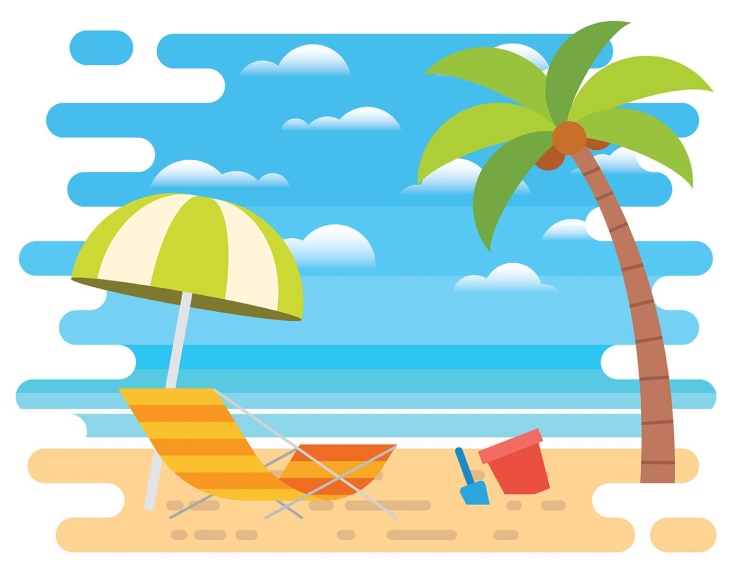 Wednesday Beach Nights! 6:30-8:30pm near the sundial at Skaha BeachJune 16June 30July 21August 11September 1Please note there will be no regular youth gatherings at the church starting June 1, 2021.Questions? Contact Taylor (250-274-8749) or Sarah (778-318-9407).Alliance Church Summer Youth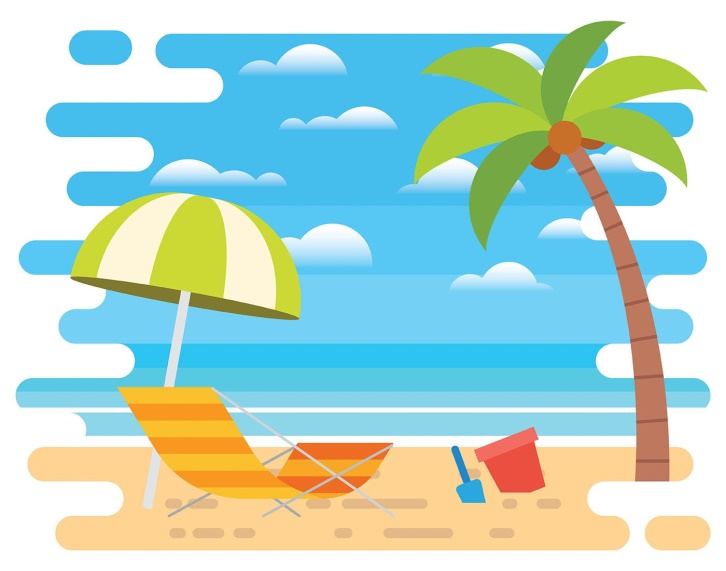 Wednesday Beach Nights! 6:30-8:30pm near the sundial at Skaha BeachJune 16June 30July 21August 11September 1Please note there will be no regular youth gatherings at the church starting June 1, 2021.Questions? Contact Taylor (250-274-8749) or Sarah (778-318-9407).